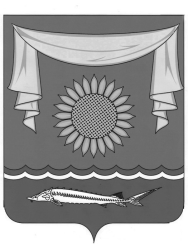 Администрация Новобессергеневского сельского поселенияНеклиновского района Ростовской областиПОСТАНОВЛЕНИЕс. Новобессергеневка«29» декабря  2020 г.						                                    № 47             В соответствии с постановлением Администрации Новобессергеневского сельского поселения от 12.08.2013 № 16 «Об утверждении Порядка разработки, реализации и оценки эффективности муниципальных программ Новобессергеневского сельского поселения», руководствуясь статьей 30 Устава муниципального образования «Новобессергеневское сельское поселение», в  целях приведения правовых актов Новобессергеневского сельского поселения в соответствие с действующим законодательством и корректировки объемов финансирования муниципальной программы Новобессергеневского сельского поселения «Защита населения и территории от чрезвычайных ситуаций, обеспечение пожарной безопасности и безопасности людей на водных объектах на территории Новобессергеневского сельского поселения» Администрация Новобессергеневского сельского поселения постановляет:          1. Внести изменения  в постановление № 22 от 02.09.2013 г. «Об утверждении  муниципальной программы «Защита населения и территории от чрезвычайных ситуаций, обеспечение пожарной безопасности и безопасности людей на водных объектах на территории Новобессергеневского сельского поселения» согласно приложению.	2. Настоящее постановление вступает в силу после его официального опубликования (обнародования).3. Контроль над выполнением постановления  оставляю за собой.Глава  АдминистрацииНовобессергеневского сельского поселения 						          В.В. СердюченкоПриложениек постановлениюАдминистрации Новобессергеневского сельского поселения                                                                        « 29 »  декабря 2020г. № 47ПАСПОРТмуниципальной программы «Защита населения и территории от чрезвычайных ситуаций, обеспечение пожарной безопасности и безопасности людей на водных объектах»Раздел 1. Общая характеристика текущего состояния обстановки 
в сфере защиты населения и территории от чрезвычайных ситуаций, 
обеспечения пожарной безопасности и безопасности людей на водных объектах.Сферой реализации муниципальной программы является организация эффективной деятельности в области гражданской обороны, защиты населения и территорий от чрезвычайных ситуаций природного и техногенного характера, обеспечения пожарной безопасности и безопасности людей на водных объектах.Ежегодно на территории Новобессергеневского сельского поселения происходят пожары, причиняя значительный материальный ущерб, унося человеческие жизни и уничтожая жилые дома. Большая доля пожаров происходит в результате неосторожного обращения с огнём граждан. В настоящее время обучение населения мерам пожарной безопасности проводят работники пожарной охраны, управляющая организация , а администрация Новобессергеневского сельского поселения проводит работу по агитации и пропаганде норм и правил пожарной безопасности. Несмотря на проводимую работу, количество пожаров от неосторожного обращения с огнём, неисправности печного отопления и электрооборудования, не снижается. Требуется рассмотрение и внедрение новых способов и форм обучения населения мерам пожарной безопасности.Разработанные мероприятия в Программе по обеспечению первичных мер пожарной безопасности  позволят решить вопросы тушения пожаров на территории поселения, мер по предотвращению развития пожара, обучению населения действиям при пожаре и мерам по защите домовладений от загораний. 	На территории Новобессергеневского сельского поселения существуют угрозы возникновения чрезвычайных ситуаций природного и техногенного характера. Наибольшую угрозу для населения Новобессергеневского сельского поселения представляют природные чрезвычайные ситуации.Раздел 2. Цели, задачи и показатели (индикаторы), 
основные ожидаемые конечные результаты, сроки и этапы реализации муниципальной программы «Защита населения и территории от чрезвычайных ситуаций, обеспечение пожарной безопасности и безопасности людей на водных объектах»Цель муниципальной программы сформулирована следующим образом – минимизация социального и экономического ущерба, наносимого населению, экономике и природной среде от чрезвычайных ситуаций природного и техногенного характера, пожаров и происшествий на водных объектах. 	Достижение цели государственной программы требует формирования комплексного подхода к государственному управлению в сфере гражданской обороны, защиты населения и территорий от чрезвычайных ситуаций природного и техногенного характера, обеспечения пожарной безопасности и безопасности людей на водных объектах, реализации скоординированных по ресурсам, срокам, исполнителям и результатам мероприятий и предусматривает решение следующих задач:- обеспечение эффективного предупреждения и ликвидации чрезвычайных ситуаций природного и техногенного характера, пожаров и происшествий на водных объектах;- обеспечение и поддержание высокой готовности сил и средств Новобессергеневского сельского поселения; - снижение числа погибших в результате своевременной помощи; - создание резервов (запасов) материальных ресурсов для ликвидации чрезвычайных ситуаций и в особый период; - обеспечение эффективного предупреждения и ликвидации чрезвычайных ситуаций природного и техногенного характера, пожаров и происшествий на водных объектах;- обеспечение и поддержание высокой готовности сил и средств;- поддержания в постоянной готовности и реконструкция территориальной системы оповещения населения поселения;- создание и обеспечение современной эффективной системы обеспечения вызова экстренных оперативных служб.Показатели (индикаторы) подпрограмм муниципальной программы увязаны с показателями, характеризующими достижение цели и решения задач муниципальной программы. Показатели (индикаторы) подпрограммы «Пожарная безопасность и защита населения и территории Новобессергеневского сельского поселения Неклиновского района Ростовской области от чрезвычайных ситуаций»:количество выездов на тушение пожаров;количество спасенных людей при пожарах;количество выездов на чрезвычайные ситуации и происшествия;количество спасенных людей при чрезвычайных ситуациях и происшествиях;охват населения оповещаемого территориальной системой оповещения.количество профилактических выездов по предупреждению происшествий;	Этапы реализации муниципальной программы не выделяются, срок реализации муниципальной  программы 2014 – 2023 год. В результате реализации муниципальной программы с 2014 по 2023 годы прогнозируется:снизить риски возникновения пожаров, чрезвычайных ситуаций, несчастных случаев на воде и смягчить возможные их последствия;повысить уровень безопасности населения от чрезвычайных ситуаций природного и техногенного характера, пожаров и происшествий на водных объектах;повысить уровень оперативности реагирования пожарных и спасательных подразделений;повысить уровень подготовки специалиста Администрации сельского поселения;обеспечить хранение и обновление материального резерва для ликвидации крупномасштабных чрезвычайных ситуаций;улучшить систему информирования населения Новобессергеневского сельского поселения для своевременного доведения информации об угрозе и возникновении чрезвычайных ситуаций;провести профилактические мероприятия по предотвращению пожаров, чрезвычайных ситуаций и происшествий на воде;повысить готовность населения к действиям при возникновении пожаров, чрезвычайных ситуаций и происшествий на воде.Раздел 3. Обоснование выделения 
подпрограмм муниципальной программы 
«Защита населения и территории от чрезвычайных ситуаций, 
обеспечение пожарной безопасности и безопасности людей на водных объектах», обобщенная характеристика основных мероприятий.Для достижения цели муниципальной программы по минимизации социального и экономического ущерба, наносимого населению, экономике и природной среде от чрезвычайных ситуаций природного и техногенного характера, пожаров и происшествий на водных объектах основные мероприятия выделены в 2 подпрограммах.Основные мероприятия распределены по двум подпрограммам исходя из целей и задач по предупреждению и ликвидации:пожаров и чрезвычайных ситуаций – подпрограмма «Пожарная безопасность и защита населения Новобессергеневского сельского поселения от чрезвычайных ситуаций»;происшествий на водных объектах – подпрограмма «Безопасность людей на водных объектах»В подпрограмму «Пожарная безопасность и защита населения Новобессергеневского сельского поселения от чрезвычайных ситуаций» включены основные мероприятия:финансовое обеспечение обучения по вопросам ГО и ЧС,  обучения, медицинского страхования Добровольной Пожарной Дружины, дооснащение оборудованием и снаряжением добровольной пожарной дружины Новобессергеневского сельского поселения;Поддержание в готовности и модернизации территориальной автоматической системы оповещения населения Новобессергеневского сельского поселения;предупреждение чрезвычайных ситуаций и пропаганда среди населения безопасности жизнедеятельности и обучение действиям при возникновении чрезвычайных ситуаций, через средства массовой информации.В подпрограмму «Обеспечение безопасности на воде» включены основные мероприятия:Разработка и введение в практику плана и сценария проведения уроков безопасности: для школьников младших классов по теме «Безопасность на воде»;  для школьников старших классов по темам: «Безопасность на воде», «Первая помощь перегревшемуся на солнце», «Оказание первой медицинской помощи при утоплении», «Административная ответственность за нарушение правил поведения на воде» и другие; информирование населения в СМИ о правилах поведения на льду; изготовление и распространение памяток среди любителей зимней рыбалки «О правилах поведения на льду»; постоянное доведение до населения информации о ледовой обстановке, прогнозов гидрометеоусловий, штормовых предупреждений.Раздел 4. Информация по ресурсному обеспечению муниципальной программы «Защита населения и территории от чрезвычайных ситуаций, обеспечение  пожарной безопасности и безопасности людей на водных объектах»Финансовое обеспечение реализации муниципальной  программы осуществляется за счет средств бюджета Новобессергеневского сельского поселения.2014 – 2023 годы 2014 год – 62,1 тыс. рублей;2015 год – 116,3  тыс. рублей;2016 год – 100,0  тыс. рублей;2017 год – 100,0 тыс. рублей;2018 год – 41,4 тыс. рублей;2019 год – 45,9 тыс. рублей;2020 год – 184,4  тыс. рублей;2021 год – 200,0  тыс. рублей;2022 год   – 200,0 тыс.рублей;2023 год  -   200,0 тыс.рублей.5. Методика оценки эффективности муниципальной программы  «Защита населения и территории от чрезвычайных ситуаций, обеспечение пожарной безопасности и безопасности людей на водных объектах»Методика оценки эффективности муниципальной программы представляет собой алгоритм оценки фактической эффективности в процессе и по итогам реализации муниципальной программы и основана на оценке результативности муниципальной программы с учетом объема ресурсов, направленных на ее реализацию.В рамках методики оценки эффективности муниципальной программы предусмотрен алгоритм установленных пороговых значений целевых показателей (индикаторов) муниципальной программы.Превышение  (не достижение) таких пороговых значений свидетельствует об эффективной (неэффективной) реализации муниципальной программы.Методика оценки эффективности муниципальной программы предусматривает возможность проведения оценки эффективности муниципальной программы в течение ее реализации не реже чем один раз в год.Значения целевых показателей (индикаторов) установлены в соответствии с плановыми значениями основных мероприятий муниципальной программы. Значения целевых показателей (индикаторов) «Количество выездов пожарных и спасательных подразделений на пожары, чрезвычайные ситуации и происшествия» и «Количество спасенных людей, и которым оказана помощь при пожарах, чрезвычайных ситуациях и происшествиях» установлены исходя из прогнозируемого количества пожаров, чрезвычайных ситуаций и происшествий.Оценка эффективности реализации муниципальной программы проводится на основе:оценки степени достижения целей и решения задач муниципальной программы в целом путем сопоставления фактически достигнутых значений индикаторов муниципальной программы и их плановых и прогнозируемых значений, приведенных в приложении № 3 к государственной программе, по формуле:Сд = Зф / Зп * 100%,где:Сд – степень достижения целей (решения задач);Зф – фактическое значение индикатора (показателя) муниципальной программы;Зп – плановое (прогнозируемое) значение индикатора (показателя) муниципальной программы.2. степени соответствия запланированному уровню затрат и эффективности использования средств областного бюджета ресурсного обеспечения муниципальной программы путем сопоставления фактических и плановых объемов финансирования муниципальной программы в целом и ее подпрограмм, представленных в приложении № 1 к муниципальной программе, по формуле:Уф = Фф / Фп * 100%,где:Уф – уровень финансирования реализации основных мероприятий муниципальной программы (подпрограмм);Фф – фактический объем финансовых ресурсов, направленных на реализацию мероприятий муниципальной программы (подпрограммы);Фп – плановый объем финансирования ресурсов на реализацию муниципальной программы (подпрограммы) на соответствующий отчетный период.Оценка эффективности реализации муниципальной программы проводится департаментом по предупреждению и ликвидации чрезвычайных ситуаций Ростовской области до 1 марта года, следующего за отчетным.Муниципальной программа считается реализуемой с высоким уровнем эффективности, если:уровень финансирования реализации основных мероприятий муниципальной программы (Уф) составил не менее 90 процентов;не менее 95 процентов мероприятий, запланированных на отчетный год, выполнены в полном объеме.Муниципальной программа считается реализуемой с удовлетворительным уровнем эффективности, если:уровень финансирования реализации основных мероприятий муниципальной программы (Уф) составил не менее 70 процентов;не менее 80 процентов мероприятий, запланированных на отчетный год, выполнены в полном объеме.Если реализация муниципальной программы не отвечает приведенным выше критериям, уровень эффективности ее реализации признается неудовлетворительным.Раздел 6. Порядок взаимодействия ответственного 
исполнителя и участников муниципальной программы «Защита населения и территории от чрезвычайных ситуаций, 
обеспечение пожарной безопасности и безопасности людей на водных объектах»Ответственный исполнитель муниципальной программы несет персональную ответственность за текущее управление реализацией муниципальной программы и конечные результаты, рациональное использование выделяемых на ее выполнение финансовых средств, определяет формы и методы управления реализацией муниципальной программы.Реализация муниципальной программы осуществляется в соответствии с планом реализации муниципальной программы (далее – план реализации), разрабатываемым на очередной финансовый год и  содержащим перечень значимых контрольных событий муниципальной программы с указанием их сроков и ожидаемых результатов.План реализации разрабатывается ответственным исполнителем муниципальной программы совместно с участниками муниципальной программы и утверждается актом не позднее 5 рабочих дней со дня утверждения постановлением Администрации Новобессергеневского сельского поселения муниципальной программы и далее ежегодно, не позднее 1 декабря текущего года.В случае принятия решения ответственным исполнителем муниципальной программы по согласованию с участниками муниципальной программы о внесении изменений в план реализации, не влияющих на параметры муниципальной программы, план с учетом изменений утверждается не позднее 5 рабочих дней со дня принятия решения.Контроль за исполнением муниципальной программы осуществляется ответственным исполнителем муниципальной программы.Отчет об исполнении плана реализации по итогам:полугодия, 9 месяцев – до 15-го числа второго месяца, следующего за отчетным периодом;за год – до 1 марта года, следующего за отчетным.Требования к отчету об исполнении плана реализации определяются методическими рекомендациями по разработке и реализации муниципальных программ Новобессергеневского сельского поселения (далее – методические рекомендации).Отчет об исполнении плана реализации после рассмотрения на коллегии Администрации Неклиновского района подлежит размещению ответственным исполнителем муниципальной программы в течение 5 рабочих дней на официальном сайте Администрации Новобессергеневского сельского поселения в информационно-телекоммуникационной сети Интернет. Отчет о реализации муниципальной программы за год (далее – годовой отчет) формируется ответственным исполнителем, в порядке и сроки, установленные Порядком.Годовой отчет имеет следующую структуру:конкретные результаты реализации муниципальной программы, достигнутые за отчетный год;результаты реализации основных мероприятий и мероприятий ведомственных целевых программ в разрезе подпрограмм муниципальной программы;результаты реализации мер муниципального и правового регулирования;результаты использования бюджетных средств на реализацию мероприятий муниципальной программы; сведения о достижении значений показателей (индикаторов) муниципальной программы;информация о внесенных ответственным исполнителем изменениях в муниципальную программу;предложения по дальнейшей реализации муниципальной программы.Оценка эффективности реализации муниципальной программы проводится ответственным исполнителем муниципальной программы в составе годового отчета в соответствии с методическими рекомендациями. По результатам оценки эффективности муниципальной программы может быть принято решение о необходимости прекращения или об изменении, начиная с очередного финансового года муниципальной программы, в том числе необходимости изменения объема бюджетных средств на финансовое обеспечение реализации муниципальной программы.В случае принятия решения о необходимости прекращения или об изменении, начиная с очередного финансового года муниципальной программы, в том числе необходимости изменения объема бюджетных средств на финансовое обеспечение реализации муниципальной программы, ответственный исполнитель муниципальной программы в месячный срок вносит соответствующий проект постановления Администрации Новобессергеневского сельского поселения в порядке, установленном Регламентом Администрации Новобессергеневского сельского поселения.Годовой отчет после принятия Администрацией Новобессергеневского сельского поселения постановления о его утверждении подлежит размещению ответственным исполнителем муниципальной программы не позднее 5 рабочих дней на официальном сайте Администрации Новобессергеневского сельского поселения в информационно-телекоммуникационной сети Интернет.Внесение изменений в муниципальную программу осуществляется по инициативе ответственного исполнителя муниципальной программы по согласованию с участниками программы на основании поручения Главы администрации Новобессергеневского сельского поселения в порядке, установленном Регламентом Администрации Новобессергеневского сельского поселения.Ответственный исполнитель муниципальной программы вносит изменения в постановление Администрации Новобессергеневского сельского поселения, утвердившее муниципальную программу, по основным мероприятиям текущего финансового года и (или) планового периода в текущем финансовом году в установленном порядке, за исключением изменений наименований основных мероприятий в случаях, установленных бюджетным законодательством.  В случае внесения в муниципальную программу изменений, влияющих на параметры плана реализации, ответственный исполнитель муниципальной программы не позднее 5 рабочих дней со дня утверждения изменений вносит соответствующие изменения в план реализации.Информация о реализации муниципальной программы подлежит размещению на сайте Администрации Новобессергеневского сельского поселения. Раздел7. Подпрограмма « Пожарная безопасность и защита населения от чрезвычайных ситуаций Новобессергеневского сельского поселения»
«Защита населения и территории от чрезвычайных ситуаций, обеспечение пожарной безопасности и безопасности людей на водных объектах»7.1. ПАСПОРТподпрограммы « Пожарная безопасность и защита населения от чрезвычайных ситуаций Новобессергеневского сельского поселения»
муниципальной программы 
«Защита населения и территории от чрезвычайных ситуаций, обеспечение пожарной безопасности и безопасности людей на водных объектах»7.2. Характеристика сферы 
реализации подпрограммы «Защита населения и территории от чрезвычайных ситуаций, обеспечение пожарной безопасности»Сферой реализации подпрограммы муниципальной программы является организация эффективной деятельности в области обеспечения пожарной безопасности, гражданской обороны, защиты населения и территорий от чрезвычайных ситуаций природного и техногенного характераЕжегодно на территории Новобессергеневского сельского поселения происходят пожары, причиняя значительный материальный ущерб, унося человеческие жизни и уничтожая жилые дома. Большая доля пожаров происходит в результате неосторожного обращения с огнём граждан. В настоящее время обучение населения мерам пожарной безопасности проводят работники пожарной охраны, управляющая организация , а администрация Новобессергеневского сельского поселения проводит работу по агитации и пропаганде норм и правил пожарной безопасности. Несмотря на проводимую работу, количество пожаров от неосторожного обращения с огнём, неисправности печного отопления и электрооборудования, не снижается. Требуется рассмотрение и внедрение новых способов и форм обучения населения мерам пожарной безопасности.7.3. Цели, задачи и показатели (индикаторы), 
основные ожидаемые конечные результаты, сроки и этапы 
реализации подпрограммы «Защита населения и территории от чрезвычайных ситуаций, обеспечение пожарной безопасности»Цель муниципальной  подпрограммы сформулирована следующим образом – минимизация социального и экономического ущерба, наносимого населению, экономике и природной среде от чрезвычайных ситуаций природного и техногенного характера, пожаров.обучение населения способам защиты и действиям при пожаре, снижение  материального ущерба от возможного пожара.создание условий: - для организации тушения пожаров в  поселении, - содействия распространению пожарно-технических знаний среди населения7.4. Характеристика основных мероприятий 
подпрограммы «Защита населения и территории от чрезвычайных ситуаций, обеспечение пожарной безопасности»Разработанные мероприятия в муниципальной программе по обеспечению первичных мер пожарной безопасности  позволят решить вопросы тушения пожаров на территории поселения, мер по предотвращению развития пожара, обучению населения действиям при пожаре и мерам по защите домовладений от загораний.7.5. Информация по ресурсному обеспечению 
подпрограммы «Защита населения и территории от чрезвычайных ситуаций, обеспечение пожарной безопасности»Финансовое обеспечение реализации подпрограммы муниципальной программы осуществляется за счет средств областного бюджета.Объем ассигнований местного бюджета подпрограммы  муниципальной программы на период 2014 – 2023 годы 1065,7 тыс. рублей, в том числе: 2014 год – 62,1 тыс. рублей;2015 год – 116,3  тыс. рублей;2016 год – 100,0  тыс. рублей;2017 год – 100,0 тыс. рублей;2018 год – 41,4 тыс. рублей;2019 год – 45,9 тыс. рублей;2020 год – 200,0  тыс. рублей;2021 год – 200,0  тыс. рублей;2022 год –  200,0 тыс. рублей.7.6. Участие муниципальных образований 
в реализации подпрограммы «Защита населения и территории от чрезвычайных ситуаций, обеспечение пожарной безопасности»В рамках подпрограммы участие муниципальных образований не предусмотрено.8.1. ПАСПОРТподпрограммы «безопасность людей на водных объектах» 
муниципальной программы «Защита населения и территории от чрезвычайных ситуаций, обеспечение пожарной безопасности и безопасности людей на водных объектах»9.2. Характеристика сферы реализации 
подпрограммы «безопасность людей на водных объектах»На территории Новобессергеневского сельского поселенияГибель людей на водных объектах по количеству случаев находится на 3 месте после гибели в дорожно-транспортных происшествиях и при пожарах. Основными причинами гибели людей являются купание в необорудованных для этого местах и несоблюдение правил безопасности на воде.За период с 2010 по 2012 годы в области произошло 1476 происшествий на водных объектах, в результате которых утонуло 415 человек.Для предупреждения и оказания помощи при происшествиях на водоемах Ростовской области за счет областного бюджета создана группировка сил и средств государственного казенного учреждения Ростовской области «Ростовская областная поисково-спасательная служба во внутренних водах и территориальном море Российской Федерации».С 2010 по 2012 годы спасательными расчетами:выполнено 25 тыс. выездов для проведения поисково-спасательных работ и профилактических мероприятий на водных объектах;спасено и оказана помощь 636 человек.Кроме этого спасательные подразделения государственного казенного учреждения Ростовской области «Ростовская областная поисково-спасательная служба во внутренних водах и территориальном море» участвовали в: ликвидации последствий дорожно-транспортных происшествий;тушении лесных и ландшафтных пожаров на территории области;ликвидации последствий вспышки африканской чумы животных;спасании людей и ликвидации последствий затопления в г. Крымске Краснодарского края;спасании людей и ликвидации последствий наводнения в низовье р. Дон.обеспечении питьевой водой населенных пунктов при нарушении водоснабжения.В Ростовской области с 2011 по 2012 годы за счет областного бюджета спасательные подразделения государственного казенного учреждения Ростовской области «Ростовская областная поисково-спасательная служба во внутренних водах и территориальном море Российской Федерации» оснащены современным аварийно-спасательным, водолазным снаряжением и оборудованием, современной аварийно-спасательной техникой и катерами.Выполнение соответствующих мероприятий расширили оперативные возможности спасателей по оказанию своевременной и квалифицированной помощи людям, попавшим в беду.В результате этого количество спасенных в 2012 году по сравнению 
с показателями 2010 года увеличилось на 16 процентов.Несмотря на ежегодные улучшения показателей по спасенным людям проблемы безопасности на водных объектах Ростовской области полностью не решены.В качестве базового года для анализа сферы реализации подпрограммы государственной программы принят 2012 год.В 2012 году произошло на водных объектах 281 происшествие, в которых утонуло 71 человек (в 2011 г. – 104 человека) и спасено 251 человек (в 2011 г. – 207 человек).Проведение поисково-спасательных работ на водных объектах и аварийно-спасательных работ на суше характеризуются наличием факторов, угрожающих жизни и здоровью, и требуют специальной подготовки, водолазной экипировки и оснащения спасателей. Выслужившие сроки эксплуатации аварийно-спасательная техника, оборудование, экипировка и оснащение спасателей, в обязательном порядке, требует заменены на новые образцы.Исходя из существующих угроз на водных объектах в Ростовской области необходимо поддерживать в постоянной готовности, развивать и оснащать современной техникой и оборудованием спасательные подразделения.Подпрограмма государственной программы направлена на обеспечение и повышение уровня безопасности на водных объектах.  В соответствии со Стратегией социально-экономического развития Ростовской области на период до 2023 года, утвержденной постановлением Законодательного Собрания Ростовской области от 30.10.2007 № 2067 в рамках подпрограммы государственной программы будут реализованы основные мероприятия по:дооснащению государственного казенного учреждения Ростовской области «Ростовская областная поисково-спасательная служба во внутренних водах и территориальном море Российской Федерации» специальной техникой и оборудованием, в целях сокращения времени реагирования при оказании помощи пострадавшим, а также повышения готовности спасательных подразделений к ликвидации крупномасштабных чрезвычайных ситуаций, исходя из существующих опасностей.Реализация подпрограммы государственной программы позволит:снизить риски возникновения несчастных случаев на воде и смягчить возможные их последствия;повысить уровень безопасность на водных объектах;повысить уровень оперативности реагирования спасательных подразделений государственного казенного учреждения Ростовской области «Ростовская областная поисково-спасательная служба во внутренних водах и территориальном море Российской Федерации». Социальная эффективность реализации государственной программы будет заключаться в улучшении качества работ по спасанию и оказанию экстренной помощи людям, на водных объектах.Экономическая эффективность реализации государственной программы будет заключаться в обеспечении снижения экономического ущерба от происшествий на водных объектах.Экологическая эффективность реализации государственной программы будет заключаться в снижении масштабов загрязнения природной среды в результате происшествий на водных объектах.В качестве факторов риска рассматриваются события, условия, тенденции, оказывающие существенное влияние на сроки и результаты реализации подпрограммы государственной программы, на которые ответственный исполнитель и участники подпрограммы государственной программы не могут оказать непосредственного влияния.К данным факторам риска отнесены:риск возникновения обстоятельств непреодолимой силы, таких как масштабные техногенные катастрофы на водных объектах и стихийные бедствия, вызванные повышенными уровнями воды в результате нагонных явлений, паводков и прохождения волны весеннего половодья; природный риск, который может проявляться в экстремальных климатических явлениях (аномально жаркое лето); риск непредвиденных расходов, связанных с непрогнозируемым ростом цен на рынке продаж или другими непрогнозируемыми событиями.Первые два риска могут оказать существенное влияние, которое приведет к увеличению числа чрезвычайных ситуаций, происшествий и количества пострадавших людей на водных объектах. Риск непредвиденных расходов может оказать существенное влияние на ухудшение показателей, связанных с приобретением новой современной техники и оборудования и негативно повлиять на сроки и результаты реализации отдельных мероприятий, выполняемых в составе основных мероприятий подпрограммы государственной программы. В целях минимизации негативного влияния рисков управление рисками планируется путем внесения в установленном порядке изменений в план реализации государственной программы в части перераспределения финансовых средств на выполнение приоритетных мероприятий.В сфере безопасности на водных объектах нормативная правовая база в Ростовской области в целом создана.9.3. Цели, задачи и показатели (индикаторы), 
основные ожидаемые конечные результаты, сроки и этапы 
реализации подпрограммы «безопасность людей на водных объектах»Цель подпрограммы – повышение уровня безопасности на водных объектах Новобессергеневского сельского поселения.Основные задачи:обеспечение эффективного предупреждения и ликвидации происшествий на водных объектах;обеспечение и поддержание высокой готовности сил и средств Новобессергеневского сельского поселения для ликвидации чрезвычайных ситуации на воде.Показатели (индикаторы) подпрограммы государственной программы приняты в увязке с целями и задачами муниципальной программы Показатели (индикаторы) подпрограммы муниципальной программы:количество профилактических выездов по предупреждению происшествий на водных объектах;количество предотвращенных происшествий на водных объектах;количество лекций и бесед, проведенных в общеобразовательных и других учебных заведениях;количество стендов, листовок и газетных статей, на тему: «Безопасность на воде».количество спасенных людей, и которым оказана экстренная помощь при чрезвычайных ситуациях и происшествиях.Этапы реализации подпрограммы муниципальной программы не выделяются, срок реализации подпрограммы муниципальной программы 2014 – 2023 год.В результате реализации подпрограммы муниципальной программы с 2014 по 2023 годы прогнозируется:снизить риски возникновения несчастных случаев на воде и смягчить возможные их последствия;повысить уровень оперативности реагирования спасательных подразделений;предотвратить происшествия на воде, путем удаления людей из опасных мест на льду;;провести по безопасности на воде лекции и беседы в общеобразовательных и других учебных заведениях.9.4. Характеристика основных мероприятий 
подпрограммы « Безопасность людей на водных объектах»В рамках выполнения основных мероприятий подпрограммы муниципальной программы будет решена задача по обеспечению и поддержанию высокой готовности сил и средств Новобессергеневского сельского поселения, привлекаемые к ликвидации чрезвычайных ситуаций на водных объектах и достигнута цель подпрограммы муниципальной программы.9.5. Информация по ресурсному обеспечению 
подпрограммы « Безопасность людей на водных объектах»Финансовое обеспечение реализации подпрограммы муниципальной программы осуществляется за счет средств местного бюджета.Объем ассигнований местного бюджета подпрограммы муниципальной программы  на период 2014 – 2023 годы 0,0 тыс. рублей, в том числе: 2014 год – 0,0 тыс. рублей;2015 год – 0,0 тыс. рублей;2016 год – 0,0 тыс. рублей;2017 год – 0,0 тыс. рублей;2018 год – 0,0 тыс. рублей;2019 год – 0,0 тыс. рублей;2020 год – 0,0 тыс. рублей; 2021 год – 0,0 тыс. рублей;2022 год     – 0,0 тыс.рублей.О внесении изменений в постановление № 22 от 02.09.2013 г. «Об утверждении  муниципальной программы «Защита населения и территории от чрезвычайных ситуаций, обеспечение пожарной безопасности и безопасности людей на водных объектах на территории Новобессергеневского сельского поселения»Наименование программыНаименование программыНаименование программыНаименование программымуниципальная  программа «Защита населения и территории от чрезвычайных ситуаций, обеспечение пожарной безопасности и безопасности людей на водных объектах»муниципальная  программа «Защита населения и территории от чрезвычайных ситуаций, обеспечение пожарной безопасности и безопасности людей на водных объектах»Ответственный исполнитель программыОтветственный исполнитель программыОтветственный исполнитель программыОтветственный исполнитель программыАдминистрация Новобессергеневского сельского поселенияАдминистрация Новобессергеневского сельского поселенияСоисполнители программыСоисполнители программыСоисполнители программыСоисполнители программыотсутствуютотсутствуютУчастники программыУчастники программыУчастники программыУчастники программыАдминистрация Новобессергеневского сельского поселения;организации и предприятия, осуществляющие деятельность на территории поселения; Жители сельского поселения.Администрация Новобессергеневского сельского поселения;организации и предприятия, осуществляющие деятельность на территории поселения; Жители сельского поселения.Подпрограммы муниципальной программы Подпрограммы муниципальной программы Подпрограммы муниципальной программы Подпрограммы муниципальной программы «Пожарная безопасность и защита населения от чрезвычайных ситуаций Новобессергеневского сельского поселения»; «Безопасность людей на водных объектах»«Пожарная безопасность и защита населения от чрезвычайных ситуаций Новобессергеневского сельского поселения»; «Безопасность людей на водных объектах»Программно-целевые инструменты программыПрограммно-целевые инструменты программыПрограммно-целевые инструменты программыПрограммно-целевые инструменты программыОтсутствуютОтсутствуютЦели программыЦели программыЦели программыЦели программыминимизация социального и экономического ущерба, наносимого населению, экономике и природной среде от чрезвычайных ситуаций природного и техногенного характера, пожаров и происшествий на водных объектах.Снижение риска пожаров до социально приемлемого уровня, включая сокращение числа погибших и получивших травмы в результате пожаров людей  и снижение ущерба от пожаров. Улучшение работы по предупреждению правонарушений на водных объектах;Улучшение материальной базы учебного процесса по вопросам гражданской обороны и чрезвычайным ситуациям; ) развитие инфраструктуры пожарной охраны в населённых пунктах поселения, повысить устойчивость функционирования жилых домов, объектов социального назначения на территории  поселения  в чрезвычайных ситуациях; реализация мероприятий на соблюдение населением правил пожарной безопасности, обучение населения способам защиты и действиям при пожаре, снижение материального ущерба от возможного пожара; создать условия:- для организации тушения пожаров в Новобессергеневском сельском  поселении,- содействия распространению пожарно-технических знаний среди населения; информирование населения о правилах поведения и действиях в чрезвычайных ситуациях; организация работы по предупреждению и пресечению нарушений требований пожарной безопасности и правил поведения на воде;обеспечение   своевременного   оповещения   и   информирования населения      об    угрозе    возникновения       или       возникновении чрезвычайных ситуаций.  -развитие добровольных пожарных дружин на территории Новобессергеневского сельского поселения.         минимизация социального и экономического ущерба, наносимого населению, экономике и природной среде от чрезвычайных ситуаций природного и техногенного характера, пожаров и происшествий на водных объектах.Снижение риска пожаров до социально приемлемого уровня, включая сокращение числа погибших и получивших травмы в результате пожаров людей  и снижение ущерба от пожаров. Улучшение работы по предупреждению правонарушений на водных объектах;Улучшение материальной базы учебного процесса по вопросам гражданской обороны и чрезвычайным ситуациям; ) развитие инфраструктуры пожарной охраны в населённых пунктах поселения, повысить устойчивость функционирования жилых домов, объектов социального назначения на территории  поселения  в чрезвычайных ситуациях; реализация мероприятий на соблюдение населением правил пожарной безопасности, обучение населения способам защиты и действиям при пожаре, снижение материального ущерба от возможного пожара; создать условия:- для организации тушения пожаров в Новобессергеневском сельском  поселении,- содействия распространению пожарно-технических знаний среди населения; информирование населения о правилах поведения и действиях в чрезвычайных ситуациях; организация работы по предупреждению и пресечению нарушений требований пожарной безопасности и правил поведения на воде;обеспечение   своевременного   оповещения   и   информирования населения      об    угрозе    возникновения       или       возникновении чрезвычайных ситуаций.  -развитие добровольных пожарных дружин на территории Новобессергеневского сельского поселения.         ЗадачиМуниципальной программыобеспечение эффективного предупреждения и ликвидации чрезвычайных ситуаций природного и техногенного характера, пожаров и происшествий на водных объектах;обеспечение эффективного предупреждения и ликвидации чрезвычайных ситуаций природного и техногенного характера, пожаров и происшествий на водных объектах;Целевые индикаторы и показатели Муниципальной программы–количество выездов пожарных и спасательных подразделений на пожары, чрезвычайные ситуации и происшествия; количество спасенных людей, и которым оказана помощь при пожарах, чрезвычайных ситуациях и происшествиях; охват населения оповещаемого региональной системой оповещения.количество выездов пожарных и спасательных подразделений на пожары, чрезвычайные ситуации и происшествия; количество спасенных людей, и которым оказана помощь при пожарах, чрезвычайных ситуациях и происшествиях; охват населения оповещаемого региональной системой оповещения.Этапы и срокиреализации муниципальной программы–срок реализации: 2014 – 2023 годыЭтапы реализации муниципальной программы не выделяются.срок реализации: 2014 – 2023 годыЭтапы реализации муниципальной программы не выделяются.Ресурсное обеспечение муниципальной программы–1250,1 тыс. рублей, в том числе: 2014 год – 62,1 тыс. рублей;2015 год – 116,3  тыс. рублей;2016 год – 100,0  тыс. рублей;2017 год – 100,0 тыс. рублей;2018 год – 41,4 тыс. рублей;2019 год – 45,9 тыс. рублей;2020 год – 184,4  тыс. рублей;2021 год – 200,0  тыс. рублей;2022 год   – 200,0 тыс.рублей;2023 год  -   200,0 тыс.рублей.Муниципальная программа финансируется из местного бюджета. 1250,1 тыс. рублей, в том числе: 2014 год – 62,1 тыс. рублей;2015 год – 116,3  тыс. рублей;2016 год – 100,0  тыс. рублей;2017 год – 100,0 тыс. рублей;2018 год – 41,4 тыс. рублей;2019 год – 45,9 тыс. рублей;2020 год – 184,4  тыс. рублей;2021 год – 200,0  тыс. рублей;2022 год   – 200,0 тыс.рублей;2023 год  -   200,0 тыс.рублей.Муниципальная программа финансируется из местного бюджета. Ожидаемые результаты реализации муниципальной программы–снизить риски возникновения пожаров, чрезвычайных ситуаций, несчастных случаев на воде и смягчить возможные их последствия; повысить уровень безопасности населения Новобессергеневского сельского поселения от чрезвычайных ситуаций природного и техногенного характера, пожаров и происшествий на водных объектах; обеспечить хранение и обновление материального резерва для ликвидации крупномасштабных чрезвычайных ситуаций; улучшить систему информирования населения Новобессергеневского сельского поселения для своевременного доведения информации об угрозе и возникновении пожаров, чрезвычайных ситуаций и происшествий на воде; количество профилактических мероприятий по предупреждению пожаров, чрезвычайных ситуаций и происшествий на водных объектах.снизить риски возникновения пожаров, чрезвычайных ситуаций, несчастных случаев на воде и смягчить возможные их последствия; повысить уровень безопасности населения Новобессергеневского сельского поселения от чрезвычайных ситуаций природного и техногенного характера, пожаров и происшествий на водных объектах; обеспечить хранение и обновление материального резерва для ликвидации крупномасштабных чрезвычайных ситуаций; улучшить систему информирования населения Новобессергеневского сельского поселения для своевременного доведения информации об угрозе и возникновении пожаров, чрезвычайных ситуаций и происшествий на воде; количество профилактических мероприятий по предупреждению пожаров, чрезвычайных ситуаций и происшествий на водных объектах.Наименование подпрограммы–Пожарная безопасность и защита населения от чрезвычайных ситуаций Новобессергеневского сельского поселения»Ответственный исполнительподпрограммы–Администрация Новобессергеневского сельского поселенияУчастники подпрограммы–Администрация Новобессергеневского поселенияПрограммно-целевые инструментыподпрограммы–отсутствуютЦели подпрограммы–повышение уровня пожарной безопасности населения и территории Новобессергеневского сельского поселенияЗадачи подпрограммы–обеспечение эффективного предупреждения и ликвидации чрезвычайных ситуаций природного и техногенного характера, пожаров;Поддержания в постоянной готовности и реконструкция территориальной системы оповещения населения Новобессергеневского сельского поселения. Целевые индикаторы и показателиподпрограммы–количество выездов на тушение пожаров;количество спасенных людей при пожарах;
количество лекций и бесед, проведенных в общеобразовательных и других учебных заведениях.Этапы и сроки реализацииподпрограммы–этапы реализации подпрограммы не выделяются, срок реализации программы 2014 – 2023 годРесурсное обеспечениеподпрограммы–Ресурсное обеспечение  подпрограммы  на период 2014 – 2023 годы : 1250,1 тыс. рублей, в том числе: 2014 год – 62,1 тыс. рублей;2015 год – 116,3  тыс. рублей;2016 год – 100,0  тыс. рублей;2017 год – 100,0 тыс. рублей;2018 год – 41,4 тыс. рублей;2019 год – 45,9 тыс. рублей;2020 год – 184,4  тыс. рублей;2021 год – 200,0  тыс. рублей;2022 год  - 200,0 тыс. рублей;2023 год – 200,0 тыс.рублей.Ожидаемые результаты реализацииподпрограммы–снизить риски возникновения пожаров и смягчить возможные их последствия;повысить уровень оповещения населения о ЧС.Наименование подпрограммы–«безопасность людей на водных объектах»Ответственный исполнительпрограммы–Администрация Новобессергеневского сельского поселенияУчастники программы–Администрация Новобессергеневского сельского поселенияПрограммно-целевые инструментыподпрограммы–отсутствуютЦель подпрограммы–повышение уровня безопасности на водных объектах Новобессергеневского сельского поселенияЗадачи подпрограммы–обеспечение эффективного предупреждения и ликвидации происшествий на водных объектах;обеспечение и поддержание высокой готовности сил и средств, привлекаемых к ликвидации чрезвычайных ситуаций на воде.Целевые индикаторы и показателипрограммы–количество профилактических выездов по предупреждению происшествий на водных объектах;количество предотвращенных происшествий на водных объектах;количество лекций и бесед, проведенных в общеобразовательных и других учебных заведениях;количество статей и информационных стендов, о действиях при ЧС на водных объектахЭтапы и сроки реализациипрограммы–этапы реализации подпрограммы не выделяются, срок реализации подпрограммы 2014 – 2023 годыОбъемы бюджетных ассигнованийпрограммы–Объем ассигнований местного бюджета подпрограммы  на период 2014 – 2023 годы 419,8 тыс. рублей, в том числе: 2014 год – 62,1 тыс. рублей;2015 год – 116,3  тыс. рублей;2016 год – 100,0  тыс. рублей;2017 год – 100,0 тыс. рублей;2018 год – 41,4 тыс. рублей;2019 год – 0,0 тыс. рублей;2020 год – 0,0 тыс. рублей;2021 год – 0,0  тыс. рублей;2022 год   – 0,0 тыс.рублей;2023 год  -   0,0 тыс.рублей.Ожидаемые результаты реализациипрограммы–снизить риски возникновения несчастных случаев на воде и смягчить возможные их последствия;повысить уровень оперативности реагирования спасательных подразделений;предотвратить происшествия на воде, путем удаления людей из опасных мест на льду;провести по безопасности на воде лекции и беседы в общеобразовательных и других учебных заведениях.Таблица 1Таблица 1Таблица 1Таблица 1Таблица 1Таблица 1Таблица 1Таблица 1Таблица 1Таблица 1Таблица 1Таблица 1Таблица 1СведенияСведенияСведенияСведенияСведенияСведенияСведенияСведенияСведенияСведенияСведенияСведенияСведенияо показателях (индикаторах) муниципальной программы, подпрограмм муниципальной программы и их значенияхо показателях (индикаторах) муниципальной программы, подпрограмм муниципальной программы и их значенияхо показателях (индикаторах) муниципальной программы, подпрограмм муниципальной программы и их значенияхо показателях (индикаторах) муниципальной программы, подпрограмм муниципальной программы и их значенияхо показателях (индикаторах) муниципальной программы, подпрограмм муниципальной программы и их значенияхо показателях (индикаторах) муниципальной программы, подпрограмм муниципальной программы и их значенияхо показателях (индикаторах) муниципальной программы, подпрограмм муниципальной программы и их значенияхо показателях (индикаторах) муниципальной программы, подпрограмм муниципальной программы и их значенияхо показателях (индикаторах) муниципальной программы, подпрограмм муниципальной программы и их значенияхо показателях (индикаторах) муниципальной программы, подпрограмм муниципальной программы и их значенияхо показателях (индикаторах) муниципальной программы, подпрограмм муниципальной программы и их значенияхо показателях (индикаторах) муниципальной программы, подпрограмм муниципальной программы и их значенияхо показателях (индикаторах) муниципальной программы, подпрограмм муниципальной программы и их значениях№Показатель (индикатор)
(наименование)ед.
изм.Значения показателейЗначения показателейЗначения показателейЗначения показателейЗначения показателейЗначения показателейЗначения показателейЗначения показателейЗначения показателейЗначения показателейЗначения показателейп/пПоказатель (индикатор)
(наименование)ед.
изм.20142015201620172018201920202021202220232023123456789101112131313Муниципальная программа «Защита населения и территории от чрезвычайных ситуаций, обеспечение пожарной безопасности и безопасности людей на водных объектах»Муниципальная программа «Защита населения и территории от чрезвычайных ситуаций, обеспечение пожарной безопасности и безопасности людей на водных объектах»Муниципальная программа «Защита населения и территории от чрезвычайных ситуаций, обеспечение пожарной безопасности и безопасности людей на водных объектах»Муниципальная программа «Защита населения и территории от чрезвычайных ситуаций, обеспечение пожарной безопасности и безопасности людей на водных объектах»Муниципальная программа «Защита населения и территории от чрезвычайных ситуаций, обеспечение пожарной безопасности и безопасности людей на водных объектах»Муниципальная программа «Защита населения и территории от чрезвычайных ситуаций, обеспечение пожарной безопасности и безопасности людей на водных объектах»Муниципальная программа «Защита населения и территории от чрезвычайных ситуаций, обеспечение пожарной безопасности и безопасности людей на водных объектах»Муниципальная программа «Защита населения и территории от чрезвычайных ситуаций, обеспечение пожарной безопасности и безопасности людей на водных объектах»Муниципальная программа «Защита населения и территории от чрезвычайных ситуаций, обеспечение пожарной безопасности и безопасности людей на водных объектах»Муниципальная программа «Защита населения и территории от чрезвычайных ситуаций, обеспечение пожарной безопасности и безопасности людей на водных объектах»Муниципальная программа «Защита населения и территории от чрезвычайных ситуаций, обеспечение пожарной безопасности и безопасности людей на водных объектах»Муниципальная программа «Защита населения и территории от чрезвычайных ситуаций, обеспечение пожарной безопасности и безопасности людей на водных объектах»1№ 1 «Количество выездов добровольных пожарных дружин на ландшафтные пожарыединицне менее
20не менее
20не менее
20не менее
20не менее
20не менее
20не менее
20не менее
20не менее
20не менее
20не менее
20не менее
202№ 2 «Площадь возгорания сухой растительности, потушенной во время ландшафтного пожара»Гане менее
10не менее
10не менее
10не менее
10не менее
10не менее
10не менее
10не менее
10не менее
10не менее
10не менее
10не менее
103№ 3 Количество профилактических мероприятий по предупреждению пожаров, чрезвычайных ситуаций и происшествий на водных объектахединиц
(распространенных листовок)не менее
2500не менее
2500не менее
2500не менее
2500не менее
2500не менее
2500не менее
2500не менее
2500не менее
2500не менее
2500не менее
2500не менее
25003№ 3 Количество профилактических мероприятий по предупреждению пожаров, чрезвычайных ситуаций и происшествий на водных объектахединиц
(сходов граждан)не менее
30не менее
30не менее
30не менее
30не менее
30не менее
30не менее
30не менее
30не менее 30не менее 30не менее 30не менее 30Таблица 2Таблица 2Таблица 2Таблица 2Таблица 2Таблица 2Таблица 2Таблица 2Таблица 2ПереченьПереченьПереченьПереченьПереченьПереченьПереченьПереченьПереченьподпрограмм, основных мероприятий и мероприятий ведомственных целевых программ муниципальной программыподпрограмм, основных мероприятий и мероприятий ведомственных целевых программ муниципальной программыподпрограмм, основных мероприятий и мероприятий ведомственных целевых программ муниципальной программыподпрограмм, основных мероприятий и мероприятий ведомственных целевых программ муниципальной программыподпрограмм, основных мероприятий и мероприятий ведомственных целевых программ муниципальной программыподпрограмм, основных мероприятий и мероприятий ведомственных целевых программ муниципальной программыподпрограмм, основных мероприятий и мероприятий ведомственных целевых программ муниципальной программыподпрограмм, основных мероприятий и мероприятий ведомственных целевых программ муниципальной программыподпрограмм, основных мероприятий и мероприятий ведомственных целевых программ муниципальной программы№
п/пНомер и наименование основного мероприятия муниципальной программыСоисполнитель, участник, ответственный за исполнение основного мероприятия, мероприятия ВЦПсроксроксрокОжидаемый непосредственный результат (краткое описание)Последствия нереализации основного мероприятия, мероприятия ведомственной целевой программыСвязь с показателями муниципальной программы (подпрограммы)№
п/пНомер и наименование основного мероприятия муниципальной программыСоисполнитель, участник, ответственный за исполнение основного мероприятия, мероприятия ВЦПначала
реализацииначала
реализацииокончания
реализацииОжидаемый непосредственный результат (краткое описание)Последствия нереализации основного мероприятия, мероприятия ведомственной целевой программыСвязь с показателями муниципальной программы (подпрограммы)1223344455566666777888881.Подпрограмма «Защита населения и территории от чрезвычайных ситуаций, обеспечение пожарной безопасности»Подпрограмма «Защита населения и территории от чрезвычайных ситуаций, обеспечение пожарной безопасности»Подпрограмма «Защита населения и территории от чрезвычайных ситуаций, обеспечение пожарной безопасности»Подпрограмма «Защита населения и территории от чрезвычайных ситуаций, обеспечение пожарной безопасности»Подпрограмма «Защита населения и территории от чрезвычайных ситуаций, обеспечение пожарной безопасности»Подпрограмма «Защита населения и территории от чрезвычайных ситуаций, обеспечение пожарной безопасности»Подпрограмма «Защита населения и территории от чрезвычайных ситуаций, обеспечение пожарной безопасности»Подпрограмма «Защита населения и территории от чрезвычайных ситуаций, обеспечение пожарной безопасности»Подпрограмма «Защита населения и территории от чрезвычайных ситуаций, обеспечение пожарной безопасности»Подпрограмма «Защита населения и территории от чрезвычайных ситуаций, обеспечение пожарной безопасности»Подпрограмма «Защита населения и территории от чрезвычайных ситуаций, обеспечение пожарной безопасности»Подпрограмма «Защита населения и территории от чрезвычайных ситуаций, обеспечение пожарной безопасности»Подпрограмма «Защита населения и территории от чрезвычайных ситуаций, обеспечение пожарной безопасности»Подпрограмма «Защита населения и территории от чрезвычайных ситуаций, обеспечение пожарной безопасности»Подпрограмма «Защита населения и территории от чрезвычайных ситуаций, обеспечение пожарной безопасности»Подпрограмма «Защита населения и территории от чрезвычайных ситуаций, обеспечение пожарной безопасности»Подпрограмма «Защита населения и территории от чрезвычайных ситуаций, обеспечение пожарной безопасности»Подпрограмма «Защита населения и территории от чрезвычайных ситуаций, обеспечение пожарной безопасности»Подпрограмма «Защита населения и территории от чрезвычайных ситуаций, обеспечение пожарной безопасности»Подпрограмма «Защита населения и территории от чрезвычайных ситуаций, обеспечение пожарной безопасности»Подпрограмма «Защита населения и территории от чрезвычайных ситуаций, обеспечение пожарной безопасности»Подпрограмма «Защита населения и территории от чрезвычайных ситуаций, обеспечение пожарной безопасности»Подпрограмма «Защита населения и территории от чрезвычайных ситуаций, обеспечение пожарной безопасности»1.1.дооснащение снаряжением Добровольной Пожарной Дружиныдооснащение снаряжением Добровольной Пожарной ДружиныАдминистрация Новобессергеневского сельского поселенияАдминистрация Новобессергеневского сельского поселения201420142014202320232023Обеспечение сил  добровольной пожарной охраны; 
Выполнение мероприятий по противопожарной пропаганде и пропаганде безопасности в чрезвычайных ситуациях;
Обеспечение средствами защиты населения на случай чрезвычайных ситуаций и в особый период.
Создание мест размещения для пострадавших в чрезвычайных ситуациях;
Обеспечение первичных мер пожарной безопасностиОбеспечение сил  добровольной пожарной охраны; 
Выполнение мероприятий по противопожарной пропаганде и пропаганде безопасности в чрезвычайных ситуациях;
Обеспечение средствами защиты населения на случай чрезвычайных ситуаций и в особый период.
Создание мест размещения для пострадавших в чрезвычайных ситуациях;
Обеспечение первичных мер пожарной безопасностиОбеспечение сил  добровольной пожарной охраны; 
Выполнение мероприятий по противопожарной пропаганде и пропаганде безопасности в чрезвычайных ситуациях;
Обеспечение средствами защиты населения на случай чрезвычайных ситуаций и в особый период.
Создание мест размещения для пострадавших в чрезвычайных ситуациях;
Обеспечение первичных мер пожарной безопасностиОбеспечение сил  добровольной пожарной охраны; 
Выполнение мероприятий по противопожарной пропаганде и пропаганде безопасности в чрезвычайных ситуациях;
Обеспечение средствами защиты населения на случай чрезвычайных ситуаций и в особый период.
Создание мест размещения для пострадавших в чрезвычайных ситуациях;
Обеспечение первичных мер пожарной безопасностиОбеспечение сил  добровольной пожарной охраны; 
Выполнение мероприятий по противопожарной пропаганде и пропаганде безопасности в чрезвычайных ситуациях;
Обеспечение средствами защиты населения на случай чрезвычайных ситуаций и в особый период.
Создание мест размещения для пострадавших в чрезвычайных ситуациях;
Обеспечение первичных мер пожарной безопасностиСнижение готовности системы защиты населения и территорий от чрезвычайных ситуаций, обеспечения пожарной безопасности и безопасности людей на водных объектах и связанный с этим рост показателей ущерба от чрезвычайных ситуаций природного и техногенного характера, пожаров и происшествий на водных объектах, увеличение количества пострадавших и погибших.Снижение готовности системы защиты населения и территорий от чрезвычайных ситуаций, обеспечения пожарной безопасности и безопасности людей на водных объектах и связанный с этим рост показателей ущерба от чрезвычайных ситуаций природного и техногенного характера, пожаров и происшествий на водных объектах, увеличение количества пострадавших и погибших.Снижение готовности системы защиты населения и территорий от чрезвычайных ситуаций, обеспечения пожарной безопасности и безопасности людей на водных объектах и связанный с этим рост показателей ущерба от чрезвычайных ситуаций природного и техногенного характера, пожаров и происшествий на водных объектах, увеличение количества пострадавших и погибших.Реализация основного мероприятия оказывает непосредственное влияние на следующие показатели подпрограммы:
- Обеспеченность сил и средств гражданской обороны запасами материальных средств.
Реализация основного мероприятия оказывает опосредованное влияние на все показатели муниципальной программы в целом.Реализация основного мероприятия оказывает непосредственное влияние на следующие показатели подпрограммы:
- Обеспеченность сил и средств гражданской обороны запасами материальных средств.
Реализация основного мероприятия оказывает опосредованное влияние на все показатели муниципальной программы в целом.Реализация основного мероприятия оказывает непосредственное влияние на следующие показатели подпрограммы:
- Обеспеченность сил и средств гражданской обороны запасами материальных средств.
Реализация основного мероприятия оказывает опосредованное влияние на все показатели муниципальной программы в целом.Реализация основного мероприятия оказывает непосредственное влияние на следующие показатели подпрограммы:
- Обеспеченность сил и средств гражданской обороны запасами материальных средств.
Реализация основного мероприятия оказывает опосредованное влияние на все показатели муниципальной программы в целом.Реализация основного мероприятия оказывает непосредственное влияние на следующие показатели подпрограммы:
- Обеспеченность сил и средств гражданской обороны запасами материальных средств.
Реализация основного мероприятия оказывает опосредованное влияние на все показатели муниципальной программы в целом.2.Подпрограмма № 2 «безопасность людей на водных объектах»Подпрограмма № 2 «безопасность людей на водных объектах»Подпрограмма № 2 «безопасность людей на водных объектах»Подпрограмма № 2 «безопасность людей на водных объектах»Подпрограмма № 2 «безопасность людей на водных объектах»Подпрограмма № 2 «безопасность людей на водных объектах»Подпрограмма № 2 «безопасность людей на водных объектах»Подпрограмма № 2 «безопасность людей на водных объектах»Подпрограмма № 2 «безопасность людей на водных объектах»Подпрограмма № 2 «безопасность людей на водных объектах»Подпрограмма № 2 «безопасность людей на водных объектах»Подпрограмма № 2 «безопасность людей на водных объектах»Подпрограмма № 2 «безопасность людей на водных объектах»Подпрограмма № 2 «безопасность людей на водных объектах»Подпрограмма № 2 «безопасность людей на водных объектах»Подпрограмма № 2 «безопасность людей на водных объектах»Подпрограмма № 2 «безопасность людей на водных объектах»Подпрограмма № 2 «безопасность людей на водных объектах»Подпрограмма № 2 «безопасность людей на водных объектах»Подпрограмма № 2 «безопасность людей на водных объектах»Подпрограмма № 2 «безопасность людей на водных объектах»Подпрограмма № 2 «безопасность людей на водных объектах»Подпрограмма № 2 «безопасность людей на водных объектах»2.1.Ведение пропаганды среди населения, о безопасном поведении на воде и действиях при чрезвычайных ситуациях.Ведение пропаганды среди населения, о безопасном поведении на воде и действиях при чрезвычайных ситуациях.Администрация Новобессергеневского сельского поселенияАдминистрация Новобессергеневского сельского поселения201420142014202320232023Повышение квалификации специалистов по вопросам гражданской обороны и чрезвычайным ситуациям.
Повышение защищенности учреждений социальной сферы от пожаров.
Выполнение мероприятий по пропаганде безопасности в чрезвычайных ситуациях на воде;
обеспечение средствами защиты населения на случай чрезвычайных ситуаций и в особый период.
создание мест размещения для пострадавших в чрезвычайных ситуациях.Повышение квалификации специалистов по вопросам гражданской обороны и чрезвычайным ситуациям.
Повышение защищенности учреждений социальной сферы от пожаров.
Выполнение мероприятий по пропаганде безопасности в чрезвычайных ситуациях на воде;
обеспечение средствами защиты населения на случай чрезвычайных ситуаций и в особый период.
создание мест размещения для пострадавших в чрезвычайных ситуациях.Повышение квалификации специалистов по вопросам гражданской обороны и чрезвычайным ситуациям.
Повышение защищенности учреждений социальной сферы от пожаров.
Выполнение мероприятий по пропаганде безопасности в чрезвычайных ситуациях на воде;
обеспечение средствами защиты населения на случай чрезвычайных ситуаций и в особый период.
создание мест размещения для пострадавших в чрезвычайных ситуациях.Повышение квалификации специалистов по вопросам гражданской обороны и чрезвычайным ситуациям.
Повышение защищенности учреждений социальной сферы от пожаров.
Выполнение мероприятий по пропаганде безопасности в чрезвычайных ситуациях на воде;
обеспечение средствами защиты населения на случай чрезвычайных ситуаций и в особый период.
создание мест размещения для пострадавших в чрезвычайных ситуациях.Повышение квалификации специалистов по вопросам гражданской обороны и чрезвычайным ситуациям.
Повышение защищенности учреждений социальной сферы от пожаров.
Выполнение мероприятий по пропаганде безопасности в чрезвычайных ситуациях на воде;
обеспечение средствами защиты населения на случай чрезвычайных ситуаций и в особый период.
создание мест размещения для пострадавших в чрезвычайных ситуациях.Снижение готовности системы гражданской обороны, защиты населения и территорий от чрезвычайных ситуаций, безопасности людей на водных объектах и связанный с этим рост показателей ущерба от чрезвычайных ситуаций природного и техногенного характера; увеличение количества пострадавших и погибших.Снижение готовности системы гражданской обороны, защиты населения и территорий от чрезвычайных ситуаций, безопасности людей на водных объектах и связанный с этим рост показателей ущерба от чрезвычайных ситуаций природного и техногенного характера; увеличение количества пострадавших и погибших.Снижение готовности системы гражданской обороны, защиты населения и территорий от чрезвычайных ситуаций, безопасности людей на водных объектах и связанный с этим рост показателей ущерба от чрезвычайных ситуаций природного и техногенного характера; увеличение количества пострадавших и погибших.Реализация основного мероприятия оказывает непосредственное влияние на следующие показатели подпрограммы 
- Обеспеченность сил и средств гражданской обороны запасами материальных средств
Реализация основного мероприятия оказывает опосредованное влияние на все показатели муниципальной программы в целом.Реализация основного мероприятия оказывает непосредственное влияние на следующие показатели подпрограммы 
- Обеспеченность сил и средств гражданской обороны запасами материальных средств
Реализация основного мероприятия оказывает опосредованное влияние на все показатели муниципальной программы в целом.Реализация основного мероприятия оказывает непосредственное влияние на следующие показатели подпрограммы 
- Обеспеченность сил и средств гражданской обороны запасами материальных средств
Реализация основного мероприятия оказывает опосредованное влияние на все показатели муниципальной программы в целом.Реализация основного мероприятия оказывает непосредственное влияние на следующие показатели подпрограммы 
- Обеспеченность сил и средств гражданской обороны запасами материальных средств
Реализация основного мероприятия оказывает опосредованное влияние на все показатели муниципальной программы в целом.Реализация основного мероприятия оказывает непосредственное влияние на следующие показатели подпрограммы 
- Обеспеченность сил и средств гражданской обороны запасами материальных средств
Реализация основного мероприятия оказывает опосредованное влияние на все показатели муниципальной программы в целом.Таблица 3Расходы бюджета Новобессергеневского сельского поселения на реализацию муниципальной программыТаблица 3Расходы бюджета Новобессергеневского сельского поселения на реализацию муниципальной программыТаблица 3Расходы бюджета Новобессергеневского сельского поселения на реализацию муниципальной программыТаблица 3Расходы бюджета Новобессергеневского сельского поселения на реализацию муниципальной программыТаблица 3Расходы бюджета Новобессергеневского сельского поселения на реализацию муниципальной программыТаблица 3Расходы бюджета Новобессергеневского сельского поселения на реализацию муниципальной программыТаблица 3Расходы бюджета Новобессергеневского сельского поселения на реализацию муниципальной программыТаблица 3Расходы бюджета Новобессергеневского сельского поселения на реализацию муниципальной программыТаблица 3Расходы бюджета Новобессергеневского сельского поселения на реализацию муниципальной программыТаблица 3Расходы бюджета Новобессергеневского сельского поселения на реализацию муниципальной программыТаблица 3Расходы бюджета Новобессергеневского сельского поселения на реализацию муниципальной программыТаблица 3Расходы бюджета Новобессергеневского сельского поселения на реализацию муниципальной программыТаблица 3Расходы бюджета Новобессергеневского сельского поселения на реализацию муниципальной программыТаблица 3Расходы бюджета Новобессергеневского сельского поселения на реализацию муниципальной программыТаблица 3Расходы бюджета Новобессергеневского сельского поселения на реализацию муниципальной программыТаблица 3Расходы бюджета Новобессергеневского сельского поселения на реализацию муниципальной программыТаблица 3Расходы бюджета Новобессергеневского сельского поселения на реализацию муниципальной программыТаблица 3Расходы бюджета Новобессергеневского сельского поселения на реализацию муниципальной программыТаблица 3Расходы бюджета Новобессергеневского сельского поселения на реализацию муниципальной программыТаблица 3Расходы бюджета Новобессергеневского сельского поселения на реализацию муниципальной программыТаблица 3Расходы бюджета Новобессергеневского сельского поселения на реализацию муниципальной программыТаблица 3Расходы бюджета Новобессергеневского сельского поселения на реализацию муниципальной программыТаблица 3Расходы бюджета Новобессергеневского сельского поселения на реализацию муниципальной программыТаблица 3Расходы бюджета Новобессергеневского сельского поселения на реализацию муниципальной программыСтатусСтатусНаименование муниципальной программы, подпрограммы муниципалной программы, основного мероприятия, мероприятия ведомственной целевой программыНаименование муниципальной программы, подпрограммы муниципалной программы, основного мероприятия, мероприятия ведомственной целевой программыОтветственный
исполнитель,
соисполнители,
участникиОтветственный
исполнитель,
соисполнители,
участникиКод бюджетной
классификации
<1>Код бюджетной
классификации
<1>Код бюджетной
классификации
<1>Код бюджетной
классификации
<1>Код бюджетной
классификации
<1>Код бюджетной
классификации
<1>Расходы <2> (тыс. руб.), годыРасходы <2> (тыс. руб.), годыРасходы <2> (тыс. руб.), годыРасходы <2> (тыс. руб.), годыРасходы <2> (тыс. руб.), годыРасходы <2> (тыс. руб.), годыРасходы <2> (тыс. руб.), годыРасходы <2> (тыс. руб.), годыРасходы <2> (тыс. руб.), годыРасходы <2> (тыс. руб.), годыРасходы <2> (тыс. руб.), годыРасходы <2> (тыс. руб.), годыСтатусСтатусНаименование муниципальной программы, подпрограммы муниципалной программы, основного мероприятия, мероприятия ведомственной целевой программыНаименование муниципальной программы, подпрограммы муниципалной программы, основного мероприятия, мероприятия ведомственной целевой программыОтветственный
исполнитель,
соисполнители,
участникиОтветственный
исполнитель,
соисполнители,
участникиГРБСРзПрРзПрЦСРВРВР2014201520162017201720182019201920202021202220231233456789101112131415     1617Муниципальная 
программаЗащита населения и территории от чрезвычайных ситуаций, обеспечение пожарной безопасности и безопасности людей на водных объектахВсего <3>,
в том числе:Всего <3>,
в том числе:62,1116,3100,0100,041,445,9184,4200,0200,0200,0Муниципальная 
программаЗащита населения и территории от чрезвычайных ситуаций, обеспечение пожарной безопасности и безопасности людей на водных объектахбюджет района0,00,00,00,00,00,00,00,00,00,0Муниципальная 
программаЗащита населения и территории от чрезвычайных ситуаций, обеспечение пожарной безопасности и безопасности людей на водных объектахобластной бюджет   0,0 0,0 0,0 0,0 0,0 0,00,0 0,00,00,0Муниципальная 
программаЗащита населения и территории от чрезвычайных ситуаций, обеспечение пожарной безопасности и безопасности людей на водных объектахфедеральный бюджет 0,00,0  0,00,0 0,0 0,0  0,00,00,00,0Муниципальная 
программаЗащита населения и территории от чрезвычайных ситуаций, обеспечение пожарной безопасности и безопасности людей на водных объектахбюджет Новобессергеневского сельского поселения62,1116,3100,0100,041,445,9184,4200,0200,0200,0Муниципальная 
программаЗащита населения и территории от чрезвычайных ситуаций, обеспечение пожарной безопасности и безопасности людей на водных объектах12333455667891011121314151616Подпрограмма «Пожарная безопасность и защита населения от чрезвычайных ситуаций Новобессергеневского сельского поселения»всего,
в том числе:всего,
в том числе:всего,
в том числе:62,1116,3100,0100,041,445,9184,4200,0200,0200,0200,0Подпрограмма «Пожарная безопасность и защита населения от чрезвычайных ситуаций Новобессергеневского сельского поселения»бюджет районабюджет района0,00,00,00,00,00,00,00,00,00,00,0Подпрограмма «Пожарная безопасность и защита населения от чрезвычайных ситуаций Новобессергеневского сельского поселения»областной бюджет  областной бюджет  Подпрограмма «Пожарная безопасность и защита населения от чрезвычайных ситуаций Новобессергеневского сельского поселения»федеральный бюджетфедеральный бюджетПодпрограмма «Пожарная безопасность и защита населения от чрезвычайных ситуаций Новобессергеневского сельского поселения»бюджет сельского поселениябюджет сельского поселения62,1116,3100,0100,041,445,9184,4200,0200,0200,0200,0Подпрограмма «Пожарная безопасность и защита населения от чрезвычайных ситуаций Новобессергеневского сельского поселения»Подпрограмма «безопасность людей на водных объектах»всего,
в том числе:всего,
в том числе:всего,
в том числе:2,02,47,02,20,00,00,00,00,00,00,0Подпрограмма «безопасность людей на водных объектах»бюджет района0,00,00,00,00,00,00,00,00,00,00,0Подпрограмма «безопасность людей на водных объектах»областной бюджет  Подпрограмма «безопасность людей на водных объектах»Подпрограмма «безопасность людей на водных объектах»федеральный бюджетПодпрограмма «безопасность людей на водных объектах»бюджет сельского поселения2,02,47,02,20,00,00,00,00,00,00,0